Barents Regional Scholarship Program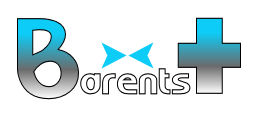 Barents Regional Scholarship ProgramAPPLICATION FORM FOR STUDENTSAPPLICATION FORM FOR STUDENTSApplicant’s name:Applicant’s name:Home institution:Field of study:Year of study:Home institution:Field of study:Year of study:Host institution:Host institution:Subject area:Subject area:Exchange objectives:Exchange objectives:Length of stay (in months):Dates:Months:Will the courses be recognized at part of the program at your home institution?Yes ……….                            No ………Place/dateApplicant’s signature